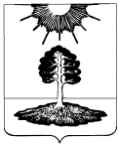 ДУМА закрытого административно-территориальногообразования Солнечный Тверской областиШЕСТОЙ СОЗЫВРЕШЕНИЕО внесении изменения в решение Думы ЗАТО Солнечный от 18.12.2019 г.	№ 142-5 «Об установлении размера должностных окладовмуниципальных служащих ЗАТО Солнечный»В связи с изменениями структуры администрации ЗАТО Солнечный, на основании  пункта 2 статьи 22 Федерального закона от 02.03.2007 года № 25-ФЗ «О муниципальной службе в Российской Федерации»,  пункта 4 статьи 6 Закона Тверской области от 09.11.2007 года № 121-ЗО «О регулировании отдельных вопросов муниципальной службы в Тверской области», Методики расчета норматива формирования расходов на содержание органов местного самоуправления муниципальных образований Тверской области, утвержденной Постановлением Правительства Тверской области от 31.03.2020 года № 137-пп, письма Министерства финансов РФ от 22.09.2020 г. № 06-04-11/02/83042,  Дума ЗАТО СолнечныйРЕШИЛА:1. Внести следующие изменения в Решение Думы ЗАТО Солнечный от 18.12.2019 года № 142-5 «Об  установлении размера должностных окладов муниципальных служащих ЗАТО Солнечный», с изменениями, внесенными Решением Думы ЗАТО Солнечный от 01.09.2020 года № 158-5 (далее по тексту – Решение):1.1. В приложении 1 к Решению строки 4.3, 5, 5.1. – исключить;1.2. Дополнить приложение 1 к Решению строками 5, 5.1., 5.2., 6., 6.1. следующего содержания:«     ».1.3.  Изложить приложение 1 к Решению в новой редакции (прилагается).2. Настоящее решение вступает в силу с даты принятия, за исключением пункта 1.3., который вступает в силу с 01 января 2021 года..3. Настоящее решение подлежит размещению на официальном сайте администрации ЗАТО Солнечный.Приложение   к Решению Думы ЗАТО Солнечный№  ___-6 от  05.11.2020 г.«Приложение 1  к Решению Думы ЗАТО Солнечный№  142-5 от  18.12.2019 г.Должностные оклады муниципальных служащих ЗАТО Солнечный».05.11.2020                             ЗАТО Солнечный                         № ___-65.Младшая должностьМладшая должность5.1.Специалист 1 категории – ответственный секретарь комиссии по делам несовершеннолетних и защите их прав42025.2.Специалист – секретарь комиссии по административным правонарушениям (0,25 ставки)3584,256.Должности муниципальной службы для обеспечения исполнения полномочий контрольно-счетного органа ЗАТО СолнечныйВысшая должностьДолжности муниципальной службы для обеспечения исполнения полномочий контрольно-счетного органа ЗАТО СолнечныйВысшая должность6.1.Председатель ревизионной комиссии ЗАТО Солнечный10901Глава ЗАТО СолнечныйЕ.А. Гаголина№  п/пНаименование должности муниципальной службы Размер должностного оклада, руб.Размер должностного оклада, руб.1Должности муниципальной службы  ЗАТО Солнечный Высшая должностьДолжности муниципальной службы  ЗАТО Солнечный Высшая должностьДолжности муниципальной службы  ЗАТО Солнечный Высшая должность 1.1.Первый заместитель главы администрации11728117281.2.Заместитель главы администрации по экономике и ЖКХ11228112281.3.Заместитель главы администрации по финансовым вопросам, начальник финансового отдела11228112281.4.Заместитель главы администрации по правовым вопросам11228112282.Главная должностьГлавная должностьГлавная должность2.1.Заместитель начальника финансового отдела администрации923592352.2.Руководитель отдела образования администрации973297322.3.Руководитель отдела бухгалтерии, главный бухгалтер администрации973297322.4.Руководитель отдела земельных, имущественных отношений и градостроительства973297322.5.Руководитель отдела по делам гражданской обороны и чрезвычайным ситуациям973297323.Ведущая должностьВедущая должностьВедущая должность3.1.Руководитель сектора по учету муниципального имущества и работе с арендаторами отдела земельных, имущественных отношений и градостроительства778777874.Старшая должностьСтаршая должностьСтаршая должность4.1.Главный специалист администрации683168314.2.Главный специалист по доходам бюджета683168315.Младшая должностьМладшая должностьМладшая должность5.1.Специалист 1 категории – ответственный секретарь комиссии по делам несовершеннолетних и защите их правСпециалист 1 категории – ответственный секретарь комиссии по делам несовершеннолетних и защите их прав42025.2.Специалист – секретарь комиссии по административным правонарушениям (0,25 ставки)Специалист – секретарь комиссии по административным правонарушениям (0,25 ставки)3584,256.Должности муниципальной службы для обеспечения исполнения полномочий контрольно-счетного органа ЗАТО СолнечныйВысшая должностьДолжности муниципальной службы для обеспечения исполнения полномочий контрольно-счетного органа ЗАТО СолнечныйВысшая должностьДолжности муниципальной службы для обеспечения исполнения полномочий контрольно-счетного органа ЗАТО СолнечныйВысшая должность6.1.Председатель ревизионной комиссии ЗАТО СолнечныйПредседатель ревизионной комиссии ЗАТО Солнечный11228